Занятие по развитию речи в старшей группе на тему: «Насекомые».Задачи:Образовательные: обобщить полученные знания детей по теме «Насекомые», учить детей образовывать слова при помощи суффиксов, образовывать множественное число существительных, согласовывать существительные с числительным, использовать глаголы, прилагательныеРазвивающие: развивать словообразование и словоизменение, расширять и активизировать словарь по теме, развивать память, внимание.Воспитательные: воспитывать интерес к жизнедеятельности насекомых.Ход занятия:Р.: Сегодня я расскажу вам про одного малыша, а про кого вы должны догадаться сами.Однажды на луне родился необычный малыш, и получилось так, что он попал на землю, где нашел много друзей. Догадался, кто это? (Ответ ребенка: «Лунтик»).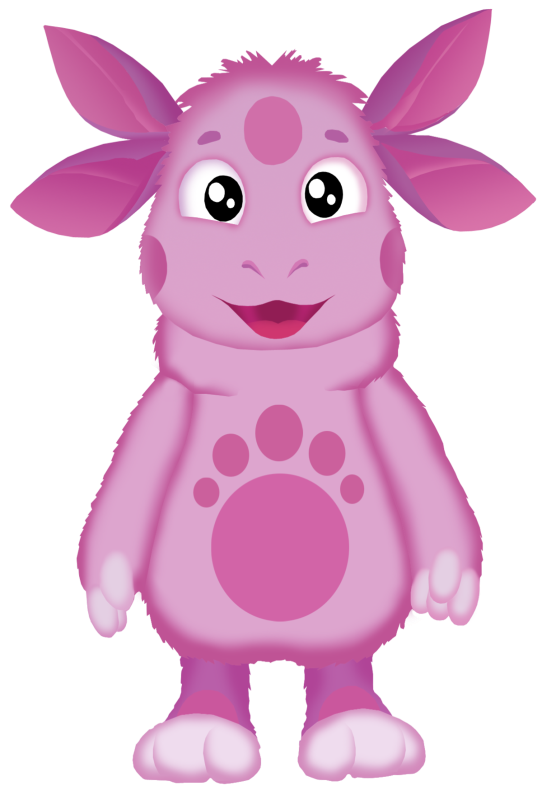 Р.: В один солнечный день он решил погулять по лесной поляне. 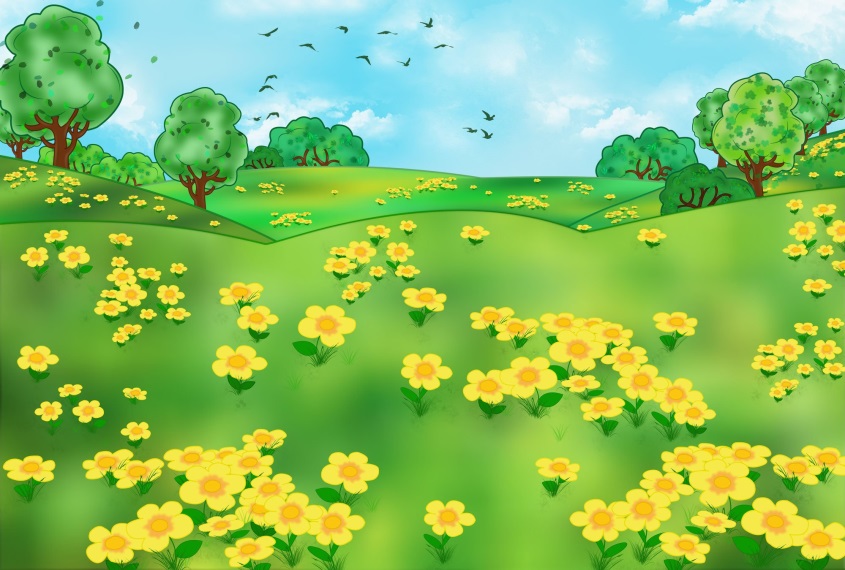 Вышел он из дома и увидел красивых бабочек и так ими увлёкся, что ушёл далеко от дома. Солнце стало опускаться, и он очень испугался, что не успеет дотемна добраться до дома, и пошёл быстрее. Навстречу ему кузнечик Кузя. Лунтик попросил его довести до дома.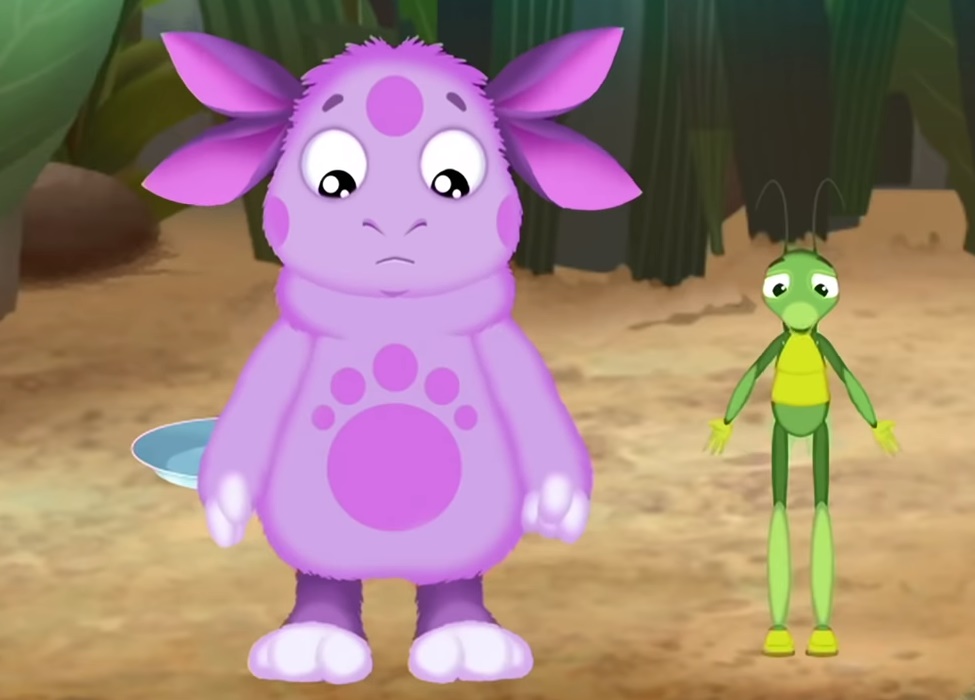 Р.: Кузнечик ему говорит: «Помоги мне выполнить задание, которое мне задала тетя Мотя тогда и я помогу тебе».Р.: Пригорюнился Лунтик, ведь трудное задание задал ему кузнечик. А он такой маленький, несмышлёный и не может сделать задание. Давай, поможем Лунтику выполнить его.Игра «Угадай, кто?».Подбор существительных к глаголу.Порхает (кто?) – бабочкаЖужжит – … (жук) Собирает мед – … (пчела)Жалит –… (оса)Ползает – … (муравей)Плетет паутину - … (паук)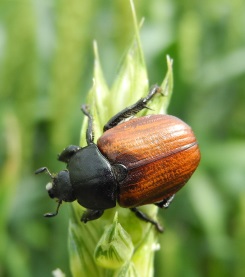 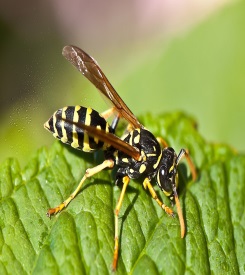 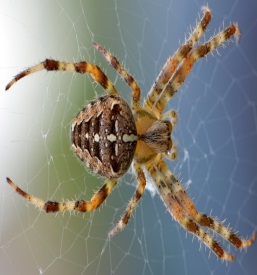 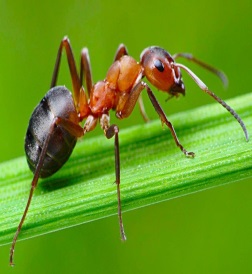 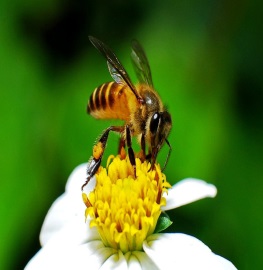 Р.: Назовите их одним словом. Кто это? (Ответ ребенка:  «Насекомые»).Р.: Давай сделаем так, чтобы на нашей поляне стало много насекомых. Но как же это сделать? Я буду называть одно насекомое, а ты будешь отвечать так, как их много.Образование существительных множественного числа.Муха – много мухБабочка –… (много бабочек)Комар –… (много комаров)Кузнечик –… (много кузнечиков)Пчела – … (много пчел)Стрекоза – …. (много стрекоз)Р.: Молодец, ты так здорово помогаешь Лунтику. Кузя перевез его через речку и сказал: «Я не могу везти тебя дальше, меня ждет Мила», пришлось Лунтику самому идти.Р.: Идёт он себе, а, навстречу ему букашка.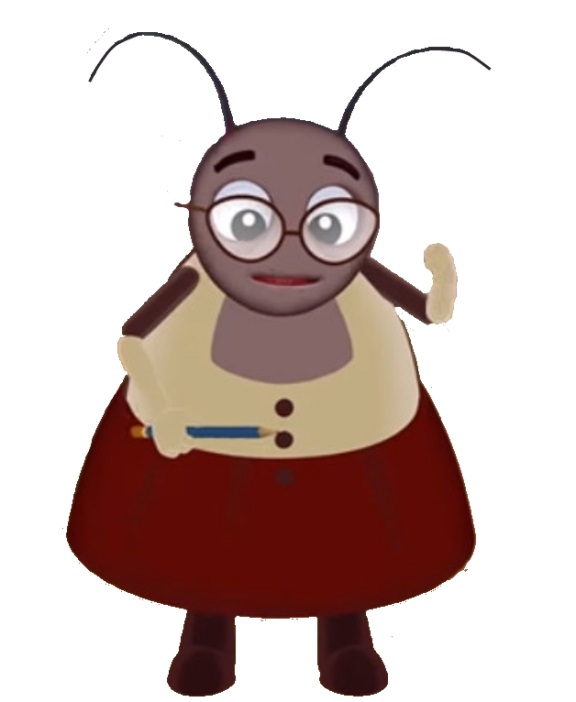 Р.: Попросил Лунтик его довести домой к бабе Капе. Букашка согласилась и сказала: «Моим детишкам задали очень трудное задание. Помоги». Задумался Лунтик, ведь он не умеет.Р.:  Поможем ему, чтобы он успел добраться до дома до захода солнца?Игра «Сосчитай».Согласование существительных с числительными.Одна красивая бабочка (мохнатый шмель, зеленый кузнечик).Две красивые…. (бабочки).Пять красивых…. (бабочек).Игра «Назови ласково»Муравей – муравьишко,Комар – …. (комарик),Жук – …. (жучок, пчелка, гусеничка, паучок.)Р.: Молодец, справился, помог Лунтику.Р.: Послушай, что было дальше.Р.: Оставила букашка Лунтика и Кузю на высокой травинке. 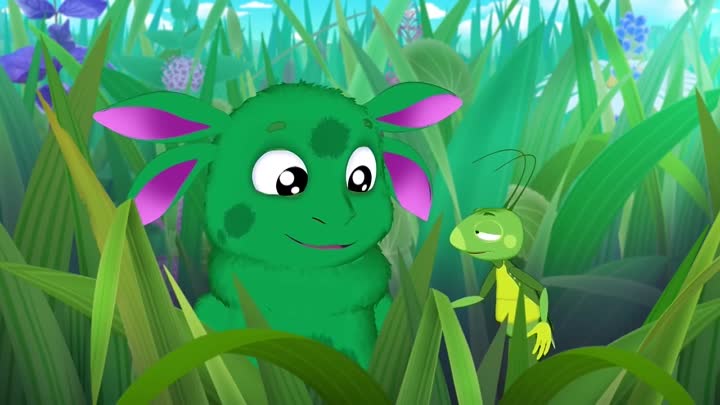 Р.: Посмотрели они вниз и увидели, как высоко они находятся. Увидели они гусеницу и попросили спустить их. 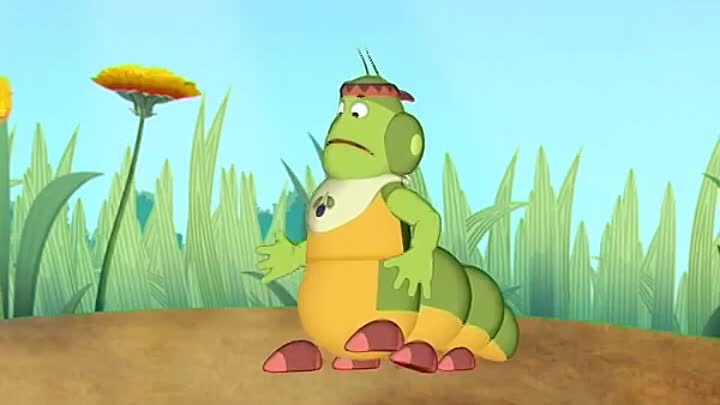 Р.: Она ответила: «Если сделаете задание правильно, то помогу вам добраться донизу».Игра «Подбери признаки».Бабочка – красивая, разноцветная, порхающая, восхитительная, легкокрылаяМуха – … (вредная, надоедливая, противная).Пчела – …. (желтая, трудолюбивая, полезная).Кузнечик – … (зелёный, стремительный, быстрый, музыкальный).Муравей – … (шустрый, быстрый, работящий).Гусеница – … (медлительная, прожорливая, неприятная).Комар – … (звонкий, надоедливый).Физминутка «Сороконожка»:1. Шла сороконожка( дети идут ритмичным шагом, слегка пружиня)По сухой дорожке.2. Вдруг закапал дождик: Кап-кап-кап!( дети останавливаются и приседают.)- Ой, промокнут сорок лап!3. Насморк мне не нужен(  дети идут, высоко поднимая колени, будто шагают через лужи),Обойду я лужи!4. Грязи в дом не принесу(  дети останавливаются, трясут одной ногой),Каждой лапкой потрясу!(  трясут другой ногой).5. И потопаю потом(  дети топают ногами)- Ой, какой от лапок гром!Р.: Гусеница помогла Лунтику и Кузе спуститься. Кузя отправился домой, а Лунтик отправился дальше. Солнце садилось, сгущались сумерки. Лунтик побежал по тропинке, но попал в сети паука дяди Шнюка.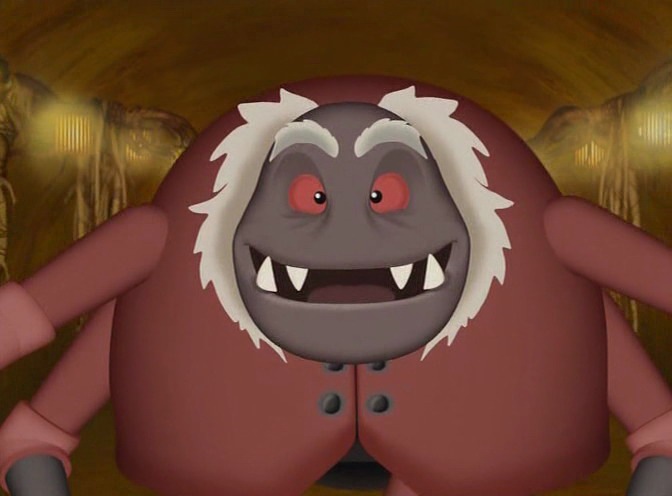  Р.: Тогда Лунтик жалобным голосом закричал: «Пустите меня домой! Меня ждет баба Капа и дедуля». А Шнюк ему ответил: «Выполни моё задание, тогда отпущу!». Лунтик очень устал и поэтому не мог думать о задании. Он хотел поскорее попасть домой. Поможем Лунтику?Графический диктант «Бабочка». 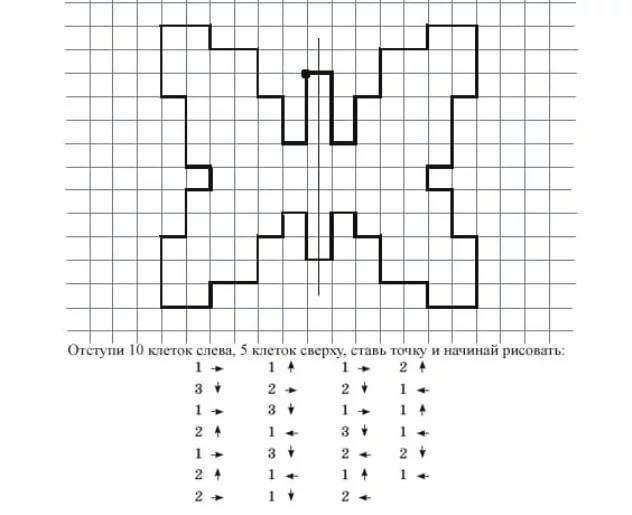 Итог занятия.Какие мы с тобой молодцы, помогли Лунтику. Он теперь добрался до своего дома. А тебе понравилось помогать Лунтику? Что ты узнал нового о насекомых? Какое задание тебе понравилось больше всего? Лунтик говорит тебе спасибо и прощается с тобой. 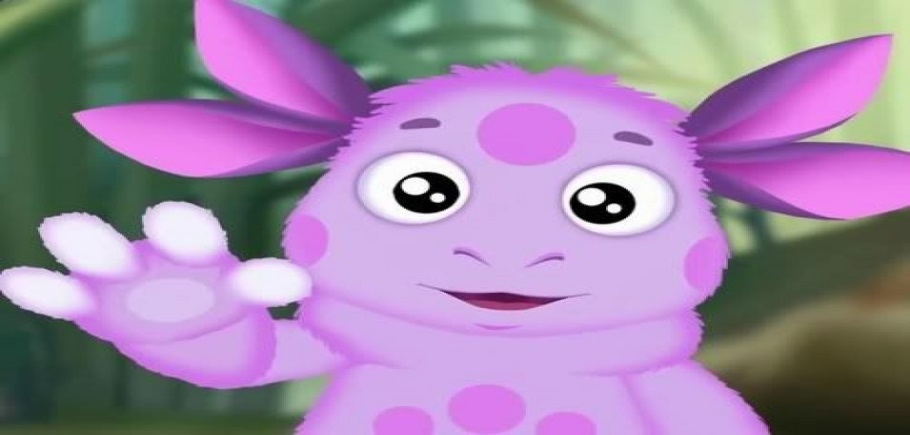 